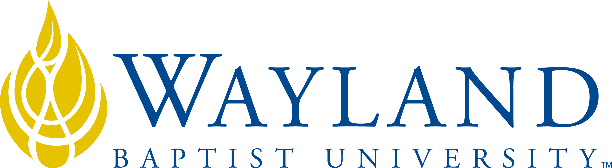 Virtual CampusSchool of Business2. UNIVERSITY MISSION STATEMENTWayland Baptist University exists to educate students in an academically challenging, learning-focused and distinctively Christian environment for professional success, and service to God and humankind.3. COURSE NUMBER & NAME: MISM 4306-VC01, Information Systems Security4. TERM: Fall 2 20215. INSTRUCTOR: Jimmy Fikes6. CONTACT INFORMATION:Cell phone: 806-831-3918WBU Email: Jimmy.Fikes@wayland.wbu.edu7. OFFICE HOURS, BUILDING & LOCATION: Students may request personal conferences with the instructor on any day, and at any time.8. COURSE MEETING TIME & LOCATION:This class will be conducted entirely online on Blackboard.9. CATALOG DESCRIPTION: Designed to provide security knowledge mastery of an individual with two years on-the-job networking experience, with emphasis on security. Industry wide topics including communication security, infrastructure security, cryptography, access control, authentication, and operational security. Students have the opportunity at no extra cost to take the Certification Exam [Testout Security Pro] at the completion of the course. 10. PREREQUISITE:COSC 231111. REQUIRED TEXTBOOK AND RESOURCE MATERIAL: 12. OPTIONAL MATERIALSNone13. COURSE OUTCOMES AND COMPETENCIES:Describe the vulnerabilities of an information system and establish a plan for risk management Demonstrate how to detect and reduce threats in Web security Describe the authentication and encryption needs of an information system Demonstrate how to secure a wireless network 14. ATTENDANCE REQUIREMENTS:As stated in the Wayland Catalog, students enrolled at one of the University’s external campuses should make every effort to attend all class meetings. All absences must be explained to the instructor, who will then determine whether the omitted work may be made up. When a student reaches that number of absences considered by the instructor to be excessive, the instructor will so advise the student and file an unsatisfactory progress report with the campus executive director. Any student who misses 25 percent or more of the regularly scheduled class meetings may receive a grade of F in the course. Additional attendance policies for each course, as defined by the instructor in the course syllabus, are considered a part of the University’s attendance policy.15. STATEMENT ON PLAGIARISM & ACADEMIC DISHONESTY:Wayland Baptist University observes a zero-tolerance policy regarding academic dishonesty. Per university policy as described in the academic catalog, all cases of academic dishonesty will be reported and second offenses will result in suspension from the university.16. DISABILITY STATEMENT:In compliance with the Americans with Disabilities Act of 1990 (ADA), it is the policy of Wayland Baptist University that no otherwise qualified person with a disability be excluded from participation in, be denied the benefits of, or be subject to discrimination under any educational program or activity in the university. The Coordinator of Counseling Services serves as the coordinator of students with a disability and should be contacted concerning accommodation requests at (806) 291-3765. Documentation of a disability must accompany any request for accommodations.17. COURSE REQUIREMENTS and GRADING CRITERIA:Students will complete all assignments in TestOut and take the certification test as their final exam for this class. Grade calculation for this courseAll work in TestOut will make up 100% of the total term grade.WBU Grading Scale:A 	90-100B	80-89C	70-79D	60-69F	Below 6017.1 Grade Appeal Statement: “Students shall have protection through orderly procedures against prejudices or capricious academic evaluation. A student who believes that he or she has not been held to realistic academic standards, just evaluation procedures, or appropriate grading, may appeal the final grade given in the course by using the student grade appeal process described in the Academic Catalog. Appeals may not be made for advanced placement examinations or course bypass examinations. Appeals are limited to the final course grade, which may be upheld, raised, or lowered at any stage of the appeal process. Any recommendation to lower a course grade must be submitted through the Vice President of Academic Affairs/Faculty Assembly Grade Appeals Committee for review and approval. The Faculty Assembly Grade Appeals Committee may instruct that the course grade be upheld, raised, or lowered to a more proper evaluation.”18. RECOMMENDED SCHEDULE – Students may work ahead, but the following tables should be viewed as the minimum progress per week. Week 1Week 2Week 3Week 4Week 5Week 6Week 7Week 8BOOKAUTHOREDYEARPUBLISHERISBN#UPDATEDSecurity Pro LabSim TestoutVer 72020TestOut9781-93508-04421/11/21Assignments01.01: Security Overview01.02: Defense Planning01.03: Using the Simulator02.01: Understanding Attacks02.02: Malware02.03: Social Engineering02.04: Vulnerability Concerns03.01: Physical Threats03.02: Device and Network Protection03.03: Environmental Controls04.01: Manageable Network Plan04.02: Windows System HardeningAssignments04.03: File Server Security04.04: Linux Host Security05.01: Security Appliances05.02: Demilitarized Zones05.03: Firewalls05.04: Network Address Translation05.05: Virtual Private Networks05.06: Web Threat Protection05.07: Network Access Control05.08: Network Threats05.09: Network Device Vulnerabilities05.10: Network ApplicationsAssignments05.11: Switch Security and Attacks05.12: Using VLANs05.13: Router Security06.01: Access Control Models06.02: Authentication06.03: Authorization06.04: Windows User Management06.05: Active Directory OverviewAssignments06.06: Hardening Authentication06.07: Linux Users06.08: Linux Groups06.09: Remote Access06.10: Network Authentication07.01: Cryptography07.02: Cryptography Implementations07.03: HashingAssignments07.04: File Encryption07.05: Public Key Infrastructure08.01: Wireless Overview08.02: Wireless Attacks08.03: Wireless Defenses09.01: Host Virtualization09.02: Virtual Networking09.03: Software-Defined Networking09.04: Cloud Services09.05: Cloud SecurityAssignments09.06: Mobile Devices09.07: Mobile Device Management09.08: BYOD Security09.09: Embedded and Specialized Systems10.01: Data Transmission Security10.02: Data Loss Prevention10.03: Web Application Attacks10.04: Application Development and Security11.01: Penetration TestingAssignments11.02: Monitoring and Reconnaissance11.03: Intrusion Detection11.04: Security Assessment Techniques11.05: Protocol Analyzers11.06: Analyzing Network Attacks11.07: Password Attacks12.01: Incident Response12.02: Mitigation of an Incident12.03: Log Management12.04: Windows LoggingAssignments12.05: Digital Forensics12.06: File and Packet Manipulation12.07: Redundancy12.08: Backup and Restore13.01: Organizational Security Policies13.02: Risk Management13.03: Email14.01: Audits14.02: Controls and Frameworks14.03: Sensitive Data and Privacy